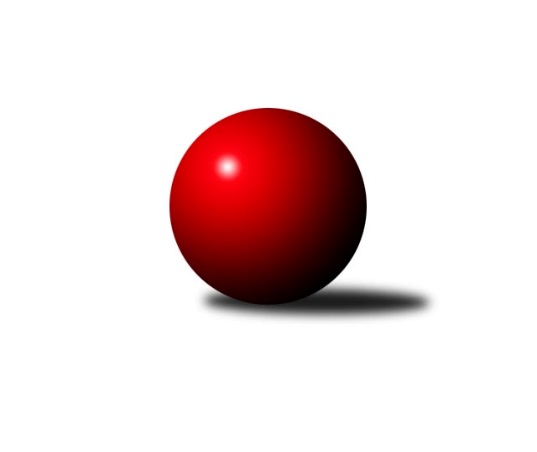 Č.15Ročník 2018/2019	9.2.2019Nejlepšího výkonu v tomto kole: 3552 dosáhlo družstvo: TJ Valašské Meziříčí1. KLM 2018/2019Výsledky 15. kolaOpět se neodehrálo úplné kolo. Kuželna v Třebíči bude opravena až v pondělí, a tak i utkání patnáctého kola mezi TJ Třebíč a Slavojem Praha je odloženo. Ve zbývajících utkáních získaly všechny body domácí celky. Hosté vyšli v tomto kole naprázdno. Tabulku vede po tomto kole Slavoj Praha i když má o jedno utkání méně než jeho největší soupeři Centropen Dačice. Ti mají na druhém místě shodný počet bodů jako vedoucí celek. Třetí Slovan Rosice ztrácí na oba vedoucí celky jeden bod. Všechna družstva z konce tabulky hrála venku a žádný na zisk bodů nedosáhl. Desátý KK Zábřeh a jedenáctý Jičín získali sedm bodů a poslední Sokol Duchcov si zatím na svoje konto připsal šest bodů.Jasné výhry 7:1 zaznamenaly doma Slovan Rosice a Centropen Dačice, který přehrál Sokol Duchcov rozdílem třídy 7:1. Hosté drželi s domácími krok pouze v úvodu utkání, kde jediný bod pro hosty uhrál po nejlepším výkonu v zápase Jaroslav Bulant. Pak již do šlo s Duchcovem z kopce. Slovan Rosice přehrál KK Zábřeh rovněž 7:1. Jediný bod pro hostující celek získal ve střední části Marek Ollinger po výhře 3:1 nad Ivo Fabíkem. Lokomotiva České Velenice hostila Hvězdu Trnovany. Domácí hráči uhráli tři šestistovky a na to hosté nedokázali odpovědět. Uhráli dva body zásluhou Michala Koubka a Josefa Šálka. To bylo ze strany Trnovan vše, a tak domácí celek zvítězil celkově 6:2. TJ Valašské Meziříčí po dobrém výkonu uhrálo povinné dva domácí body nad SKK Hořicemi. Hořice držely se svým soupeřem krok po dvě třetiny utkání. Závěr vyzněl jasně pro domácí. Pět duelů skončilo 2:2 a o zisku bodu rozhodovaly poražené kuželky. Pouze duel v závěru utkání mezi Tomášem Cabákem a Jiřím Bajerem, kterého střídal Ondřej Černý rozhodl ve svůj prospěch domácí hráč výhrou 4:0. Tomáš Cabák také zahrál nejlepší výkon utkání, když porazil 608 kuželek. Lokomotiva Tábor hostila celek z chvostu tabulky SKK Jičín. Hosté zahráli v Táboře špatně, a to byla voda na mlýn pro domácí hráče, kteří nemuseli podat nijak zázračný výkon na zisk dvou bodů. Hráči Jičína zahráli dva výkony na hranici pětistovky a jeden hluboko pod, a to nemohlo na případný zisk bodů stačit. V tomto kole padlo osm šestistovek. Nejlepší výkon zahrál v Rosicích hráč Sokola Duchcov Jaroslav Bulant, který porazil 613 kuželek. V Českých Velenicích porazil Zdeněk Dvořák 612 kuželek. Pořadí jednotlivců i nadále vede Zdeněk Gartus ze Slavoje Praha před Robertem Pevným. Utkání TJ Třebíč – Slavoj Praha je odloženo, a tak se jejich průměry neměnily. Oba hráči jako jediní drží průměr vyšší jak šest set. Třetí místo patří Petrovi Chvalovi z Lokomotivy Tábor. Souhrnný přehled výsledků:TJ Valašské Meziříčí	- SKK Hořice	6:2	3552:3431	(14.0:10.0)	9.2.TJ Loko České Velenice	- KK Hvězda Trnovany	6:2	3545:3382	(13.5:10.5)	9.2.KK Lokomotiva Tábor	- SKK Jičín	6.5:1.5	3229:3099	(15.0:9.0)	9.2.TJ Centropen Dačice	- TJ Sokol Duchcov 	7:1	3545:3276	(15.5:8.5)	9.2.TJ Třebíč	- KK Slavoj Praha	odloženo porucha automatůKK Slovan Rosice	- KK Zábřeh	7:1	3521:3439	(13.0:11.0)	9.2.Tabulka družstev:	1.	KK Slavoj Praha	14	10	2	2	78.0 : 34.0 	199.0 : 137.0 	 3453	22	2.	TJ Centropen Dačice	15	11	0	4	74.0 : 46.0 	204.0 : 156.0 	 3438	22	3.	KK Slovan Rosice	15	10	1	4	79.5 : 40.5 	203.5 : 156.5 	 3400	21	4.	TJ Loko České Velenice	15	9	0	6	61.5 : 58.5 	181.5 : 178.5 	 3386	18	5.	KK Lokomotiva Tábor	14	8	0	6	53.0 : 59.0 	165.0 : 171.0 	 3329	16	6.	TJ Valašské Meziříčí	15	8	0	7	62.0 : 58.0 	184.5 : 175.5 	 3395	16	7.	TJ Třebíč	13	7	1	5	54.0 : 50.0 	153.0 : 159.0 	 3418	15	8.	SKK Hořice	15	6	2	7	57.5 : 62.5 	180.0 : 180.0 	 3371	14	9.	KK Hvězda Trnovany	15	6	0	9	53.0 : 67.0 	165.0 : 195.0 	 3364	12	10.	KK Zábřeh	15	3	1	11	45.0 : 75.0 	162.0 : 198.0 	 3356	7	11.	SKK Jičín	15	3	1	11	41.5 : 78.5 	146.5 : 213.5 	 3289	7	12.	TJ Sokol Duchcov	15	3	0	12	45.0 :  75.0 	168.0 : 192.0 	 3339	6Podrobné výsledky kola:	 TJ Valašské Meziříčí	3552	6:2	3431	SKK Hořice	Vladimír Výrek	148 	 145 	 159 	147	599 	 2:2 	 585 	 134	132 	 167	152	Radek Kroupa	Radim Metelka	135 	 150 	 168 	140	593 	 2:2 	 595 	 150	143 	 160	142	Lukáš Vik	Petr Babák	120 	 159 	 144 	144	567 	 2:2 	 579 	 157	138 	 148	136	Vojtěch Tulka	Daniel Šefr	146 	 137 	 164 	151	598 	 2:2 	 584 	 151	144 	 153	136	Jaromír Šklíba	Dalibor Jandík	154 	 164 	 138 	131	587 	 2:2 	 561 	 162	141 	 123	135	Martin Hažva	Tomáš Cabák	165 	 137 	 142 	164	608 	 4:0 	 527 	 131	124 	 132	140	Jiří Baier *1rozhodčí: Jaroslav Zajíček
střídání: *1 od 61. hodu Ondřej ČernýNejlepší výkon utkání: 608 - Tomáš Cabák	 TJ Loko České Velenice	3545	6:2	3382	KK Hvězda Trnovany	Tomáš Maroušek	146 	 154 	 152 	155	607 	 2:2 	 583 	 147	163 	 150	123	Pavel Jedlička	Zbyněk Dvořák	160 	 129 	 156 	137	582 	 2:2 	 588 	 133	162 	 152	141	Michal Koubek	Ladislav Chmel	157 	 143 	 155 	134	589 	 2:2 	 569 	 143	148 	 142	136	Milan Stránský	Miroslav Dvořák	145 	 159 	 147 	152	603 	 3.5:0.5 	 548 	 131	159 	 131	127	Petr Kubita	Zdeněk Dvořák	168 	 150 	 154 	140	612 	 4:0 	 513 	 133	122 	 120	138	Zdeněk Kandl *1	Branislav Černuška	132 	 142 	 140 	138	552 	 0:4 	 581 	 136	160 	 146	139	Josef Šálekrozhodčí: Miloš Navrkal
střídání: *1 od 91. hodu Petr FabianNejlepší výkon utkání: 612 - Zdeněk Dvořák	 KK Lokomotiva Tábor	3229	6.5:1.5	3099	SKK Jičín	Karel Smažík	145 	 126 	 123 	130	524 	 3:1 	 500 	 122	142 	 107	129	Petr Kolář	Jaroslav Mihál *1	117 	 125 	 127 	133	502 	 2:2 	 502 	 123	128 	 124	127	Luboš Kolařík	David Kášek	148 	 125 	 149 	129	551 	 3:1 	 536 	 123	155 	 133	125	Jaroslav Soukup	Oldřich Roubek	132 	 145 	 133 	129	539 	 2:2 	 536 	 147	131 	 124	134	Jiří Drábek	Ladislav Takáč	129 	 140 	 142 	157	568 	 4:0 	 468 	 124	133 	 106	105	Jaroslav Soukup	Petr Chval	136 	 143 	 138 	128	545 	 1:3 	 557 	 137	130 	 144	146	Roman Burešrozhodčí: Zdeněk Samec
střídání: *1 od 7. hodu Daniel AujezdskýNejlepší výkon utkání: 568 - Ladislav Takáč	 TJ Centropen Dačice	3545	7:1	3276	TJ Sokol Duchcov 	Petr Žahourek	158 	 123 	 158 	161	600 	 3:1 	 554 	 147	159 	 125	123	Jan Ransdorf	Mojmír Holec	150 	 143 	 165 	146	604 	 1:3 	 613 	 166	150 	 143	154	Jaroslav Bulant	Karel Novák	150 	 139 	 156 	150	595 	 3:1 	 519 	 110	146 	 137	126	Jiří Semelka	Daniel Kovář	154 	 132 	 153 	150	589 	 2:2 	 580 	 140	140 	 139	161	Miloš Civín	Josef Brtník	139 	 139 	 134 	156	568 	 3.5:0.5 	 505 	 139	113 	 128	125	František Kopecký	Jiří Němec	147 	 150 	 140 	152	589 	 3:1 	 505 	 129	113 	 144	119	František Dobiášrozhodčí: Václav ZajícNejlepší výkon utkání: 613 - Jaroslav Bulant	 KK Slovan Rosice	3521	7:1	3439	KK Zábřeh	Adam Palko	145 	 155 	 150 	144	594 	 3:1 	 569 	 144	148 	 130	147	Martin Sitta	Jiří Zemek	142 	 142 	 176 	130	590 	 2:2 	 571 	 153	143 	 147	128	Tomáš Dražil	Ivo Fabík	138 	 136 	 133 	158	565 	 1:3 	 589 	 139	159 	 152	139	Marek Ollinger	Dalibor Matyáš	147 	 157 	 147 	136	587 	 2:2 	 554 	 160	126 	 123	145	Josef Sitta	Jan Mecerod	151 	 159 	 132 	163	605 	 3:1 	 585 	 147	142 	 143	153	Jiří Flídr	Jan Vařák *1	150 	 144 	 138 	148	580 	 2:2 	 571 	 149	118 	 143	161	Zdeněk Švubrozhodčí: Jiří Čech
střídání: *1 od 79. hodu Jiří Axman st.Nejlepší výkon utkání: 605 - Jan MecerodPořadí jednotlivců:	jméno hráče	družstvo	celkem	plné	dorážka	chyby	poměr kuž.	Maximum	1.	Zdeněk Gartus	KK Slavoj Praha	605.29	393.8	211.5	1.4	8/8	(647)	2.	Robert Pevný	TJ Třebíč	603.40	382.0	221.4	1.0	8/8	(662)	3.	Petr Chval	KK Lokomotiva Tábor	594.08	379.4	214.7	1.8	6/7	(622)	4.	Radim Metelka	TJ Valašské Meziříčí	593.72	383.3	210.4	1.7	8/8	(635)	5.	Michal Koubek	KK Hvězda Trnovany	592.92	386.8	206.1	2.5	8/8	(626)	6.	Jaroslav Hažva	KK Slavoj Praha	591.48	379.6	211.9	0.5	8/8	(647)	7.	Zdenek Ransdorf	TJ Sokol Duchcov 	591.14	390.9	200.3	2.2	7/9	(649)	8.	Petr Žahourek	TJ Centropen Dačice	587.82	379.7	208.1	1.5	7/8	(649)	9.	Kamil Nestrojil	TJ Třebíč	586.88	382.5	204.4	1.5	7/8	(606)	10.	Tomáš Cabák	TJ Valašské Meziříčí	584.56	385.5	199.1	2.2	8/8	(656)	11.	Martin Sitta	KK Zábřeh	584.49	380.3	204.2	1.7	9/9	(614)	12.	Daniel Kovář	TJ Centropen Dačice	580.39	375.9	204.5	3.0	8/8	(611)	13.	Karel Novák	TJ Centropen Dačice	579.34	373.6	205.8	2.0	8/8	(616)	14.	Jaroslav Bulant	TJ Sokol Duchcov 	577.54	383.7	193.9	4.2	9/9	(617)	15.	Jiří Němec	TJ Centropen Dačice	577.29	379.8	197.4	1.9	8/8	(617)	16.	Martin Hažva	SKK Hořice	576.95	369.2	207.7	2.6	9/9	(632)	17.	Zdeněk Dvořák	TJ Loko České Velenice	575.76	373.6	202.2	2.5	9/9	(657)	18.	Pavel Louda	SKK Jičín	575.00	377.9	197.1	2.8	8/9	(602)	19.	Ivo Fabík	KK Slovan Rosice	574.34	379.7	194.6	2.5	7/8	(604)	20.	Jan Vařák	KK Slovan Rosice	574.25	377.9	196.4	4.1	8/8	(626)	21.	Evžen Valtr	KK Slavoj Praha	574.04	380.5	193.5	2.5	6/8	(622)	22.	Josef Šálek	KK Hvězda Trnovany	573.04	372.2	200.9	3.3	7/8	(612)	23.	Jiří Drábek	SKK Jičín	572.70	375.3	197.4	2.1	9/9	(620)	24.	Branislav Černuška	TJ Loko České Velenice	572.38	371.4	201.0	2.4	9/9	(616)	25.	Marek Ollinger	KK Zábřeh	571.87	370.3	201.6	2.4	9/9	(619)	26.	Jan Mecerod	KK Slovan Rosice	570.19	367.9	202.3	1.5	6/8	(612)	27.	Vojtěch Tulka	SKK Hořice	569.92	372.8	197.1	2.0	8/9	(595)	28.	Petr Pavlík	KK Slavoj Praha	569.91	373.1	196.8	2.7	8/8	(598)	29.	Mojmír Holec	TJ Centropen Dačice	568.55	369.0	199.6	3.0	8/8	(609)	30.	Adam Palko	KK Slovan Rosice	568.27	372.6	195.7	3.1	6/8	(621)	31.	David Kuděj	KK Slavoj Praha	568.17	376.1	192.0	2.1	6/8	(631)	32.	Ondřej Touš	TJ Loko České Velenice	568.11	375.4	192.8	4.6	9/9	(613)	33.	Lukáš Vik	SKK Hořice	568.05	370.4	197.6	1.9	8/9	(598)	34.	Miloš Civín	TJ Sokol Duchcov 	566.87	377.7	189.2	3.7	6/9	(606)	35.	Dalibor Matyáš	KK Slovan Rosice	564.50	377.9	186.6	3.9	6/8	(611)	36.	Ladislav Chmel	TJ Loko České Velenice	564.40	375.5	188.9	1.1	7/9	(609)	37.	Miroslav Dvořák	TJ Loko České Velenice	564.38	365.3	199.1	2.7	7/9	(612)	38.	Milan Stránský	KK Hvězda Trnovany	564.33	376.5	187.9	2.9	6/8	(617)	39.	Jaromír Šklíba	SKK Hořice	563.97	374.1	189.9	2.2	9/9	(600)	40.	Dalibor Lang	TJ Třebíč	563.95	372.8	191.2	2.5	7/8	(583)	41.	Jiří Zemek	KK Slovan Rosice	563.52	376.2	187.3	3.5	7/8	(602)	42.	Tomáš Dražil	KK Zábřeh	562.97	374.7	188.3	3.3	8/9	(572)	43.	Michal Juroška	TJ Valašské Meziříčí	562.55	376.6	185.9	4.6	7/8	(603)	44.	Radek Kroupa	SKK Hořice	561.49	372.3	189.2	1.9	9/9	(608)	45.	Pavel Jedlička	KK Hvězda Trnovany	560.86	369.5	191.4	2.5	8/8	(597)	46.	Zbyněk Dvořák	TJ Loko České Velenice	560.19	368.9	191.3	4.4	6/9	(597)	47.	Jiří Mikoláš	TJ Třebíč	560.10	375.9	184.2	5.4	8/8	(604)	48.	František Rusín	KK Slavoj Praha	558.54	382.1	176.5	4.2	7/8	(596)	49.	Mojmír Novotný	TJ Třebíč	558.42	367.1	191.3	2.8	6/8	(579)	50.	Zdeněk Kandl	KK Hvězda Trnovany	558.17	376.2	181.9	4.2	6/8	(581)	51.	Josef Sitta	KK Zábřeh	557.55	367.8	189.7	3.0	8/9	(597)	52.	Tomáš Maroušek	TJ Loko České Velenice	557.28	372.2	185.1	4.4	6/9	(623)	53.	Jiří Axman st.	KK Slovan Rosice	556.85	372.9	184.0	4.3	8/8	(594)	54.	Jaroslav Mihál	KK Lokomotiva Tábor	556.83	368.2	188.6	3.1	7/7	(585)	55.	Josef Pecha	TJ Sokol Duchcov 	554.36	377.6	176.8	5.1	7/9	(602)	56.	David Kášek	KK Lokomotiva Tábor	553.73	365.3	188.4	3.6	7/7	(608)	57.	Karel Smažík	KK Lokomotiva Tábor	550.41	363.3	187.2	2.2	7/7	(594)	58.	Zdeněk Švub	KK Zábřeh	544.92	364.6	180.3	4.3	9/9	(572)	59.	Jiří Semelka	TJ Sokol Duchcov 	544.00	369.0	175.0	4.7	9/9	(591)	60.	Jiří Flídr	KK Zábřeh	543.67	368.1	175.6	5.4	9/9	(585)	61.	Jaroslav Soukup	SKK Jičín	543.60	368.9	174.7	5.5	9/9	(583)	62.	Petr Kolář	SKK Jičín	542.60	363.0	179.6	5.6	9/9	(597)	63.	Jaroslav Soukup	SKK Jičín	540.77	369.3	171.5	4.8	7/9	(577)	64.	Ladislav Takáč	KK Lokomotiva Tábor	539.76	363.1	176.6	3.0	6/7	(573)	65.	František Kopecký	TJ Sokol Duchcov 	538.38	360.9	177.5	5.4	7/9	(580)	66.	Oldřich Roubek	KK Lokomotiva Tábor	537.92	357.9	180.0	5.5	7/7	(567)	67.	Daniel Šefr	TJ Valašské Meziříčí	536.83	372.1	164.7	3.7	6/8	(598)		Bohumil Maroušek	TJ Loko České Velenice	576.00	388.0	188.0	3.0	1/9	(576)		Petr Vojtíšek	TJ Centropen Dačice	576.00	393.0	183.0	0.0	1/8	(576)		Martin Zvoníček	SKK Hořice	575.00	375.0	200.0	6.0	1/9	(575)		Josef Brtník	TJ Centropen Dačice	573.25	375.3	198.0	2.1	3/8	(590)		Dalibor Tuček	TJ Valašské Meziříčí	572.78	374.7	198.1	1.0	3/8	(601)		Jan Dobeš	TJ Třebíč	570.00	377.0	193.0	5.0	1/8	(570)		Václav Rypel	TJ Třebíč	569.93	369.1	200.9	1.7	5/8	(601)		Dalibor Jandík	TJ Valašské Meziříčí	568.90	379.4	189.6	2.5	5/8	(633)		Vladimír Výrek	TJ Valašské Meziříčí	568.00	372.6	195.4	3.1	5/8	(599)		Matouš Krajzinger	TJ Valašské Meziříčí	565.50	370.5	195.0	2.0	2/8	(571)		Martin Kuropata	TJ Valašské Meziříčí	565.00	366.0	199.0	4.0	1/8	(565)		Lukáš Janko	KK Slavoj Praha	560.73	377.5	183.3	3.9	5/8	(582)		Pavel Nežádal	SKK Hořice	558.00	371.0	187.0	2.8	2/9	(588)		Daniel Aujezdský	KK Lokomotiva Tábor	557.75	378.8	179.0	6.8	2/7	(589)		Jiří Baier	SKK Hořice	557.50	371.3	186.2	3.6	5/9	(583)		Ondřej Černý	SKK Hořice	551.00	362.5	188.5	4.0	2/9	(564)		Petr Kubita	KK Hvězda Trnovany	547.50	382.5	165.0	3.5	2/8	(548)		Pavel Kabelka	TJ Centropen Dačice	547.10	363.4	183.7	3.4	5/8	(592)		Pavel Kaan	SKK Jičín	546.50	362.5	184.0	3.0	2/9	(572)		Václav Švub	KK Zábřeh	545.50	383.3	162.3	3.5	2/9	(557)		Roman Voráček	KK Hvězda Trnovany	544.81	373.6	171.2	5.1	4/8	(603)		Petr Babák	TJ Valašské Meziříčí	543.67	367.4	176.3	4.6	4/8	(572)		Roman Bureš	SKK Jičín	543.48	363.5	180.0	3.1	5/9	(591)		Milan Kabelka	TJ Centropen Dačice	540.00	381.0	159.0	7.0	1/8	(540)		Aleš Zeman	TJ Třebíč	539.13	357.7	181.4	7.3	5/8	(552)		Michal Waszniovski	TJ Centropen Dačice	539.00	379.0	160.0	8.0	1/8	(539)		Jan Ransdorf	TJ Sokol Duchcov 	534.85	365.5	169.4	8.0	5/9	(554)		Jaroslav Tenkl	TJ Třebíč	534.00	369.0	165.0	6.0	1/8	(534)		František Dobiáš	TJ Sokol Duchcov 	533.63	358.3	175.4	5.6	4/9	(559)		Petr Fabian	KK Hvězda Trnovany	531.90	361.7	170.2	6.9	5/8	(579)		Marcel Pouznar	KK Lokomotiva Tábor	526.00	370.0	156.0	9.0	1/7	(526)		Vladimír Kučera	KK Lokomotiva Tábor	505.00	351.0	154.0	5.0	1/7	(505)		Jiří Michálek	KK Zábřeh	498.00	350.0	148.0	4.0	1/9	(498)		Lukáš Doseděl	KK Zábřeh	494.00	341.0	153.0	11.0	1/9	(494)		Luboš Kolařík	SKK Jičín	488.00	360.0	128.0	8.0	2/9	(502)Sportovně technické informace:Změny termínů utkání:STK souhlasí s odložením utkání 14.kola z důvodu poruchy automatů na třebíčské kuželně. TJ Třebíč – Slavoj Praha Termín utkání bude určen dodatečně.Starty náhradníků:registrační číslo	jméno a příjmení 	datum startu 	družstvo	číslo startu10743	Petr Kubita	09.02.2019	KK Hvězda Trnovany	2x17811	Luboš Kolařík	09.02.2019	SKK Jičín	2x
Hráči dopsaní na soupisku:registrační číslo	jméno a příjmení 	datum startu 	družstvo	Program dalšího kola:16. kolo16.2.2019	so	10:00	KK Slavoj Praha - KK Slovan Rosice	16.2.2019	so	10:00	TJ Loko České Velenice - TJ Valašské Meziříčí	16.2.2019	so	10:00	SKK Hořice - TJ Centropen Dačice	16.2.2019	so	14:00	SKK Jičín - TJ Třebíč	16.2.2019	so	14:00	TJ Sokol Duchcov  - KK Lokomotiva Tábor	16.2.2019	so	15:30	KK Zábřeh - KK Hvězda Trnovany	17.2.2019	ne	10:00	SKK Hořice - TJ Třebíč (předehrávka z 18. kola)	Nejlepší šestka kola - absolutněNejlepší šestka kola - absolutněNejlepší šestka kola - absolutněNejlepší šestka kola - absolutněNejlepší šestka kola - dle průměru kuželenNejlepší šestka kola - dle průměru kuželenNejlepší šestka kola - dle průměru kuželenNejlepší šestka kola - dle průměru kuželenNejlepší šestka kola - dle průměru kuželenPočetJménoNázev týmuVýkonPočetJménoNázev týmuPrůměr (%)Výkon3xJaroslav BulantDuchcov 6133xJaroslav BulantDuchcov 107.246133xZdeněk DvořákČeské Velenice6122xZdeněk DvořákČeské Velenice105.86127xTomáš CabákVal. Meziříčí6082xMojmír HolecDačice105.666042xTomáš MaroušekČeské Velenice6073xJan MecerodRosice105.666052xJan MecerodRosice6051xLadislav TakáčTábor105.335683xMojmír HolecDačice6045xPetr ŽahourekDačice104.96600